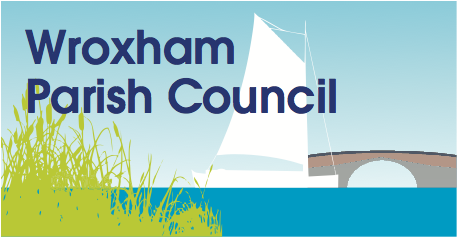 FINAL MINUTES OF WROXHAM FINANCE COMMITTEE MEETINGheld in the Hub on Thursday 23rd September 2019 6.30pm Parish Councillors Present:Cllr Malcolm Allsop	Cllr Barry Fiske		Cllr. Ian Joynson (Chair)		Cllr. Peter MantleClerk: Clare MaleAPOLOGIES - Cllr Angela Ireland DECLARATIONS OF INTEREST AND REQUEST FOR DISPENSATIONSMembers are invited to declare a previously undisclosed interest relating to any item on the agenda and to ask for a dispensation to vote on matters in which they have a disclosable pecuniary interest or other non-financial interests - none.MINUTES OF PREVIOUS MEETING - agreed the minutes of the Finance Committee meeting of the 18th July 2019.PUBLIC FORUM - No members of the public present.MATTERS ARISING FOR INFORMATION ONLYInsurance – to note Community Action Suffolk is the insurer, and that the Zurich insurance cancelled.Church Wall – added to risk register.Website – confirmed renewal.BANK RECONCILIATIONAt the 17th September 2019 noted bank balances of:Barclays Community Account	£4,780.76Barclays Business Premium	£27,562.95Lloyds Treasurers Account	£50,000.00Total in bank 			£82,343.71Agreed and signed the bank reconciliation and statements.AUDIT 18/19Insurance – see item 12a.Investments - see item 14.Information audit – outstanding.  			ACTION GOV & ADMINGifts & Hospitality - confirmed policy adopted & published.  Agreed a Members Allowance of £1,000 in total.  Clerk to alter budget.		ACTION CLERKBANK MANDATEUpdate on change of signatories – Barclays form to be sent to Cllr Ireland to complete.ACTION CLLR IRELANDClarification on process of payments by signatories in the absence of the Clerk.  Cllr Joynson and Clerk to meet to review and discuss.											ACTION CLLR JOYNSON & CLERKBUDGET UPDATEEstimate of CIL funding for Wherry Gardens 2 has been supplied by Broadland District Council of £178,500, based on a development of 100 houses. Discussed a draft project plan for 2020 – 2023.  Roll over ongoing projects that are adoption of Wherry Gardens, extension to Wroxham Cemetery and adoption of footway lighting.  Reviewed the other community action projects that are part of the Neighbourhood Plan.  Agreed that a CIL lump sum of this size would be best use for one sizeable project, which should be a community building.  This satisfies “Public realm improvements to the village” and “Work with existing community buildings to recognize their potential.”  To discuss possible sites and seek approval at Full Council.Clarification on estimate of payments and timeframe – not yet clear.Operation London Bridge – reviewed requirements and agreed to reduce Appendix 2 to the Queen, Duke of Edinburgh and Prince of Wales.  Have purchased Union flag but agreed that other items will be purchased at the appropriate point.  To notify Governance & Administration.				ACTION GOV & ADMINACTION PLAN 19/20Cemetery projectReviewed and agreed the contract with the appointed designer’s CAM architects.  Noted work required for Heritage Statement is included in the contract.  Clerk to notify architects and arrange for a paper copy to be signed. ACTION CLERKReviewed the project budget. Clarified that a permanent roadway to the east of the Cemetery is not included in the project.  The Clerk has agreed with Trafford Estates that WPC will have right of access on this track for construction only.SAM2 – confirmed that the documentation required by Norfolk County Council has been returned.  Clerk to purchase.					ACTION CLERKKEYS HILL WOOD – Cllr Joynson and the Broadland Tree Network (BTN) gave a presentation to Broadland High School and are looking for pupil volunteers to undertake conservation work including tree planting.  Project plan from BTN to be loaded onto DropBox.  Tree planting will be paid for by the Woodland Trust.	ACTION CLERKPROCUREMENTSTREET MAINTENANCE CONTRACTS – reviewed replacement contracts required from the Parish Rangers job description and agree procurement process:Cleaning of street and Parish signage, bus stops, play equipment, noticeboards, benches, grit bins.  Clerk to write spec.			ACTION CLERKGarden maintenance to the war memorial, village sign and cemetery memorial garden.  Clerk to write spec.				ACTION CLERKGrit bin filling and installation of new bins.  Agreed Councillors will review grit bins in their areas and report back to the Clerk.  The Clerk will then order grit and a working party will fill them.  Clerk to organise.		ACTION CLERKAGNES GARDENER PLAYGROUND – costs for a new swing are high as they would be insist on changing the whole frame.  Cllr Joynson to meet with Wicksteed to discuss replacing parts on the existing.				ACTION CLLR JOYNSON			INTERNAL AUDITOR – reviewed quotes for a new internal auditor.  Agreed to appoint Heather Heelis.						ACTION CLLR JOYNSON	ASSET REGISTERReplacement value – to confirm that this has been submitted to insurer.Review of maintenance programme.  Agreed that this will be reviewed by Councilors and Clerk.Cllr Joynson – Agnes Gardner Playground, Keys Hill woodCllr Mantle – Caen Meadow, Trafford Memorial Ground, CemeteryClerk – War MemorialSt Mary’s – will be covered by the quinquennial report.GRANTS – agreed the funding of the Bluebell Dementia Café for 2020-2021.  Clr Fiske to contact.								ACTION CLLR FISKEINVESTMENT POLICY – Clerk to review the proposed policy & CCLA as a possibility, along with suggestions from the internal auditor, for recommendation to a later Full Council.ACTION CLERKITEMS FOR NEXT AGENDA – 21st November 2019 at 6.30pmPUBLIC EXCLUDED - discussed confidential staffing issues in line with the Public Body (Admissions to Meetings) Act 1960.  Agreed to write to the previous Parish Ranger to clarify position on holiday pay and expenses.The meeting closed at 8.10pmPublished 25th September 2019Clare Male, Clerk & RFO to the Parish Council07341 873375							 clerk@wroxhamparishcouncil.orgSigned……………………………………………………………………………………………………………Date………………………………………………………………………………………………………………..